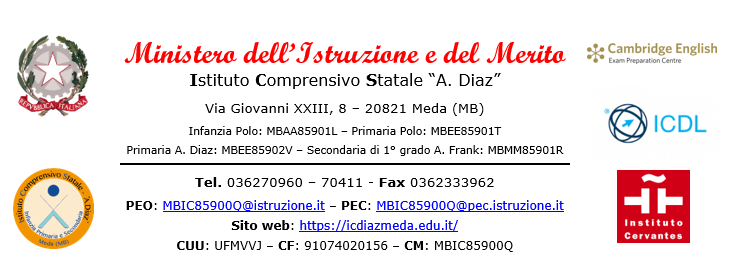 PROGRAMMA SVOLTO E COMPITI ESTIVI_________________________________________________________________________PROGRAMMA SVOLTO:_________________________________________________________________________COMPITI ESTIVI:_________________________________________________________________________ANNOTAZIONI:_________________________________________________________________________Meda,      Il DocenteCognome e Nome:      Cognome e Nome:      Cognome e Nome:      Cognome e Nome:      Cognome e Nome:      A.S.:A.S.:A.S.:A.S.:A.S.:ClassiPRIME:ClassiSECONDE:ClassiTERZE:ClassiQUARTE:ClassiQUINTE: